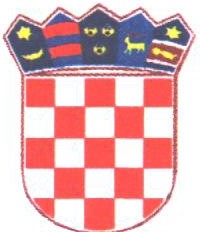 R E P U B L I K A  H R V A T S K A DUBROVAČKO-NERETVANSKA  ŽUPANIJA OPĆINA JANJINAPovjerenstvo za provedbu postupka     za prijam u službuKLASA:  100-01/22-01/08URBROJ:  2117/06-03-22-07Dubrovnik, 9. siječnja 2023.Povjerenstvo za provedbu natječaja za prijam u službu na neodređeno vrijeme na radno mjesto komunalni radnik – vozač kamiona za komunalni otpad (1 izvršitelj/ica) u Jedinstveni upravni odjel Općine Janjina, na temelju članka 20. stavak 4. alineja 3. Zakona o službenicima i namještenicima u lokalnoj i područnoj (regionalnoj) samoupravi ("Narodne novine", broj 86/08 , 61/11, 4/18 i 112/19) objavljujeP O Z I Vn a  t e s t i r a n j ePoziva se na testiranje Dario Prčević, Dančanje-Prčevići 4, 20230 Ston kao jedini kandidat koji formalno udovoljava uvjetima natječaja za prijam u službu na neodređeno vrijeme na radno mjesto komunalni radnik – vozač kamiona za komunalni otpad (1 izvršitelj/ica) u Jedinstveni upravni odjel Općine Janjina.Testiranje će se održati u subotu, 14. siječnja 2023. godine, u prostorijama Općine Janjina, Janjina 111, 20246 Janjina, s početkom u 10:00 sati. Ukoliko kandidat ne pristupi prethodnoj provjeri znanja smatrati će se da je povukao prijavu na oglas.Za povjerenstvo:PredsjednikArian Čustović, v.r.Dostaviti:Imenovanom, putem web stranice i oglasne ploče Općine Janjina,Pismohrana.